             ҠАРАР                                                                    РЕШЕНИЕ        28 октябрь 2022 й.                    № 179                28 октября 2022 г.О назначении опроса граждан Заслушав информацию директора МОБУ СОШ №2 с.Инзер Идрисова Р.Н. о необходимости проведении опроса по вопросу ликвидации филиалов МОБУ СОШ №2 с.Инзер в населенных пунктах д.Бердагуло, с.УсмангалиСовет сельского поселения Инзерский сельсовет муниципального района Белорецкий район Республики Башкортостан р е ш и л:1. Назначить опрос граждан по вопросу ликвидации филиалов МОБУ СОШ №2 с.Инзер в населенных пунктах д.Бердагулово, с.Усмангали.2. Создать комиссию по проведению опроса в следующем составе:Председатель комиссииКучербаева А.В. – глава сельского поселенияЧлены комиссии:Идрисов Р.Н. – депутат по округу № 5Хисматуллин Р.Р. – депутат по округу № 1Гнедкова Н.П. – депутат по округу № 6Сибагатуллин Т.В. - депутат по округу № 6Глава сельского поселения                                                        А.В. КучербаеваБАШҠОРТОСТАН РЕСПУБЛИКАЋЫБЕЛОРЕТ РАЙОНЫмуниципаль районЫНЫңИНЙәР АУЫЛ СОВЕТЫАУЫЛ БИЛәМәһЕСОВЕТЫ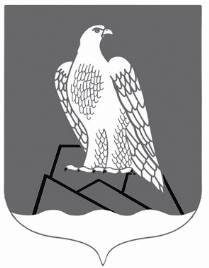 СОВЕТСЕЛЬСКОГО ПОСЕЛЕНИЯИНЗЕРСКИЙ СЕЛЬСОВЕТ Муниципального района Белорецкий район РЕСПУБЛИКИ БАШКОРТОСТАН